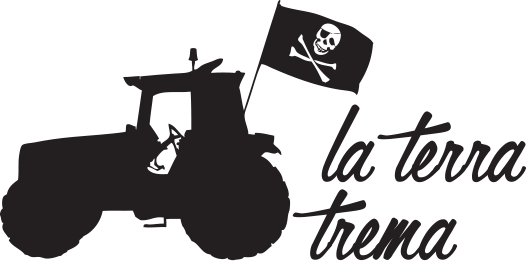 autocertificazione e prezzo sorgente
il vinoIL PRODUTTORENome azienda/produttore e ragione sociale: Indirizzo (Via, CAP, Località e Comune, Provincia): 
Telefono: 
Fax: 
E-mail: 
Sito internet: Proprietario: 
Possibilità di visitare l'azienda (si o no; se sì indicare in quali giorni): 
Eventuali strutture ricettive (tipologia e n° posti): 
Descrizione del nucleo famigliare e loro coinvolgimento nelle attività agricole (descrizione sintetica):Superficie coltivata totale (ettari): 
Superficie coltivata a vigneto: 
Altre colture (quali): 
Eventuali prodotti acquistabili in azienda: 
Proprietà dei terreni (se una parte in affitto, specificarne l'estensione): Enologo o responsabile di cantina (se consulente, specificarlo): 
Agronomo o responsabile conduzione agricola (se consulente, specificarlo): 
Lavoratori fissi (indicare il numero): 
Lavoratori stagionali (indicare il numero): 
Tipologia di contratto di lavoro utilizzata per i lavoratori fissi: 
Tipologia di contratto di lavoro utilizzata per i lavoratori stagionali: 
Ricorso a lavoro interinale (si o no, frequenza): Vini prodotti (Denominazione e cru o nome di fantasia): 
Numero totale di bottiglie prodotte (mediamente): 
Vendita diretta (specificare se in azienda, mercati, fiere, e la percentuale): 
Vendita nella media e/o grande distribuzione (specificare la percentuale e in quali catene, per esempio Coop, Eataly, ecc.): 
Totale vendite ultimo anno (solo vino, fatturato e vendita diretta): Una breve storia dell’azienda: Cenni storici e geografici sul territorio (informazioni sintetiche): Condizioni ambientali del posto e dell’area di produzione (eventuali rischi ambientali): I miei principi e idealità di produttore: La mia opinione sull'utilizzo di OGM: IL VINO(le informazioni che seguono si riferiscono ad un vino, ma è possibile compilare la scheda più volte, per più vini)Nome del vino (denominazione e cru o nome di fantasia): Annata: La viticolturaNome vigneto/i: 
Superficie (ha): 
Suolo: 
Esposizione dei filari: 
Altitudine: Vitigno/i: 
Portainnesto/i: 
Forma di allevamento: 
Età media delle viti: 
Densità d’impianto (ceppi/ha): 
Produzione per ceppo (kg/pianta): 
Produzione per ettaro (q/ha): Trattamenti (tipologia e frequenza): 
Fertilizzanti (tipologia e frequenza): 
Data inizio vendemmia: 
Modalità di vendemmia (indicare se manuale o meccanica, e se manuale indicare se in cassetta, in cassone, in rimorchio): 
Utilizzo di uve acquistate da terzi (se sì, in che percentuale): 
Certificazioni (biologica, biodinamica, altro): 
Eventuali notizie aggiuntive inerenti la viticoltura: L’enologiaModalità di diraspatura e pigiatura: 
Modalità di pressatura: 
Vinificatori in (materiale): 
Macerazione (durata e temperatura, specificare se controllata): 
Anidride solforosa e/o acido ascorbico (quantità e momento di aggiunta): 
Utilizzo di lieviti selezionati (se sì, tipologia e provenienza; indicare se i lieviti hanno una certificazione No Ogm): 
Metodologia di stabilizzazione: 
Filtraggi (se sì, tipologia): 
Chiarifiche (se sì, tipologia): Eventuale affinamento in acciaio (durata): 
Eventuale affinamento in botte o barrique (tipologia, capacità e n° passaggi): 
Eventuale affinamento in bottiglia (durata): 
Eventuali correzioni: 
Uso di mosto concentrato/mosto concentrato rettificato: 
Utilizzo di concentratore: 
Pratiche di “salasso”: 
Resa uva/vino (%): Numero di bottiglie prodotte: 
Tipologia bottiglia (borgognona, bordolese, alsaziana, albeisa etc): 
Tappo in (materiale): Destinazione delle vinacce: 
Produzione di grappe o distillati (si o no): 
Quantità: 
Luogo e modalità di distillazione: Le caratteristiche chimicheTitolo alcolometrico: 
Acidità (g/l): 
Ph: 
Estratto secco (g/l): 
Anidride solforosa libera (mg/l all’imbottigliamento): 
Anidride solforosa totale (mg/l all’imbottigliamento): Descrizione organolettica e liberaIl mio vino è: PREZZO SORGENTE Relativo alla bottiglia, indicare il prezzo sorgente compreso d’iva: € Eventuali altre considerazioni: 